Управление образования и молодежной политики  администрации муниципального образования – Спасский муниципальный район Рязанской областиул. Луначарского, д. 25, г.Спасск-Рязанский, 391050, тел. (49135)  33795, факс 3-36-39, e-mail: uospassk@mail.ruП Р И К А ЗОт 30.08.2021г.          							№ 288 - дОб утверждении состава муниципальных предметно-методических комиссий,оргкомитета, жюри, конфликтных комиссий,ответственных за хранение олимпиадных заданийШЭ ВсОШ в Спасском районеВ соответствии с приказами Министерства образования и молодежной политики Рязанской области от 25 августа 2021 года № 1111 «Об утверждении организационно-технологических моделей проведении школьного и муниципального этапов всероссийской олимпиады школьников Рязанской области 2021-2022 учебном году», управления образования администрации Спасского района «Об утверждении организационно-технологических моделей проведения школьного и муниципального этапов всероссийской олимпиады школьников в Спасском районе в 2021-2022 учебном году № 276-д от 25.08.2021г. приказываю:Утвердить: Состав муниципальных предметно-методических комиссий (приложение 1); Состав оргкомитета школьного этапа ВсОШ (приложение 2); Состав конфликтных комиссий школьного этапа ВсОШ (приложение 3); Состав жюри школьного этапа ВсОШ (приложение 4); Список лиц, ответственных в ОО за хранение и конфиденциальность,  передачу олимпиадных заданий, критериев и методик оценивания выполненных олимпиадных заданий школьного этапа ВсОШ (приложение 5).Контроль за исполнением приказа возложить на зав. РИМК Н.И. Лаврову.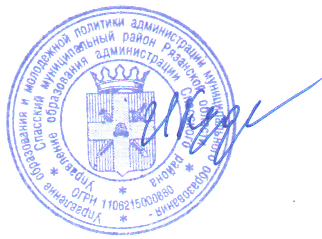 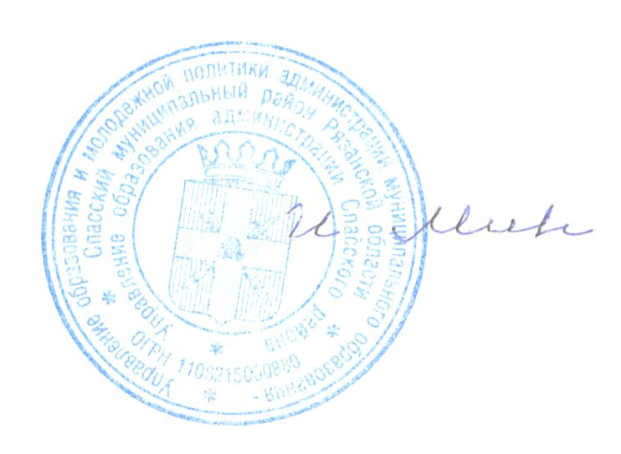 Начальник управления                                                                                                   И.Ю. МининПриложение № 1Состав муниципальных предметно-методических комиссий по английскому языкуПредседатель комиссии:Булаева Марина Александровна - учитель английского языка МБОУ "Спасская гимназия"Члены комиссии:1. Долотина Валерия Александровна – учитель английского языка МБОУ «Выжелесская ООШ»;2. Небываева Любовь Александровна - учитель английского языка МБОУ "Ижевская СОШ  им. К.Э. Циолковского";3. Мазина Наталья Михайловна - учитель английского языка МБОУ "Ижевская СОШ  им. К.Э. Циолковского";4. Ратникова Вера Михайловна – учитель английского языка МБОУ "Городковическая СШ";5. Черепенникова Надежда Григорьевна - учитель английского языка МБОУ "Панинская ООШ"по немецкому языкуПредседатель комиссии:Мишакина Ирина Алексеевна – учитель немецкого языка МБОУ "Спасская гимназия"Члены комиссии:1. Булаева Марина Александровна - учитель английского языка МБОУ "Спасская гимназия";2. Кулешова Олеся Владимировна – учитель немецкого языка МБОУ "Спасская гимназия";3. Моисеева Вера Ивановна – учитель немецкого языка МБОУ "Спасская СОШ ";4. Устинова Антонина Викторовна - учитель немецкого языка МБОУ "Исадская СОШ"по французскому языкуПредседатель комиссии:Моисеева Вера Ивановна – учитель французского языка МБОУ "Спасская СОШ"Члены комиссии:1. Батракова Ирина Борисовна - учитель немецкого языка МБОУ "Спасская гимназия";2. Булаева Марина Александровна - учитель английского языка МБОУ "Спасская гимназия";3. Кулешова Олеся Владимировна – учитель немецкого языка МБОУ "Спасская гимназия";4. Мишакина Ирина Алексеевна – учитель немецкого и французского языков МБОУ "Спасская гимназия"по истории Председатель комиссии:Хлапова Марина Леонидовна - учитель истории МБОУ "Спасская СОШ"Члены комиссии:1. Архипова Оксана Валерьевна - учитель истории МБОУ "Старокиструсская СШ";2. Лобакина Екатерина Николаевна - учитель истории МБОУ "Спасская СОШ";3. Миронова Наталья Александровна - учитель истории МБОУ «Веретьинская сш»;4. Перышкина Елена Владимировна - учитель истории МБОУ "Ижевская СОШ  им. К.Э. Циолковского";5. Семочкина Ольга Евгеньевна - учитель истории МБОУ «Выжелесская ООШ»по обществознаниюПредседатель комиссии:Хлапова Марина Леонидовна - учитель обществознания МБОУ "Спасская СОШ "Члены комиссии:1. Кочанов Алексей Владимирович – учитель истории МБОУ "Спасская гимназия";2. Миронова Наталья Александровна - учитель истории МБОУ «Веретьинская сш»;3. Устименко Татьяна Николаевна - учитель обществознания Кутуковский филиал МБОУ «Исадская СОШ»;4.  Шишиморова Татьяна Николаевна - учитель обществознания МБОУ «Веретьинская сш»по правуПредседатель комиссии:Варюшкин Дмитрий Александрович - учитель права МБОУ "Ижевская СОШ  им. К.Э. Циолковского"Члены комиссии:1. Архипова Оксана Валерьевна – учитель обществознания МБОУ "Старокиструсская СШ";2.  Кочанов Алексей Владимирович – учитель права МБОУ "Спасская гимназия";3. Устименко Татьяна Николаевна - учитель обществознания Кутуковский филиал МБОУ «Исадская СОШ»;4.  Шишиморова Татьяна Николаевна - учитель обществознания МБОУ «Веретьинская сш»по географииПредседатель комиссии:Санкина Ирина Алексеевна - учитель географии МБОУ "Спасская СОШ "Члены комиссии:1. Медкова Марина Владимировна – учитель географии МБОУ "Городковическая СШ";2. Меркулова Анна Вадимовна - учитель географии МБОУ "Спасская гимназия";3. Симакова Наталья Николаевна – учитель географии МБОУ «Веретьинская сш»;4.Сычева Надежда Дмитриевна - учитель географии МБОУ "Ижевская СОШ; им. К.Э. Циолковского" по русскому языкуПредседатель комиссии:Куланхина Елена Анатольевна - учитель русского языка и литературы МБОУ "Спасская СОШ "Члены комиссии:1. Балабанова Светлана Викторовна – учитель русского языка и литературы МБОУ "Старокиструсская СШ";2. Белякова Марина Владимировна - учитель русского языка и литературы МБОУ "Спасская гимназия";3. Демянчук Ольга Викторовна – учитель русского языка и литературы МБОУ "Спасская СОШ ";4. Киреева Людмила Николаевна - учитель русского языка и литературы МБОУ "Спасская гимназия"по русскому языку (4 класс)Председатель комиссии:Верстукова Татьяна Александровна - учитель начальных классов МБОУ "Спасская гимназия"Члены комиссии:Верушкина Зинаида Владимировна – учитель начальных классов МБОУ "Ижевская СОШ  им. К.Э. Циолковского";Бозина Ольга Александровна - учитель начальных классов МБОУ "Спасская СОШ";Кулакова Наталья Валерьевна – учитель начальных классов МБОУ "Кирицкая  СШ";Чаркина Елена Федоровна - учитель начальных классов МБОУ "Спасская СОШ"по литературеПредседатель комиссии:Жорикова Валентина Анатольевна - учитель русского языка и литературы МБОУ "Спасская гимназия"Члены комиссии:1. Балашова Наталья Владимировна – учитель русского языка и литературы МБОУ "Спасская СОШ"2. Бубукина Елена Васильевна - учитель русского языка и литературы МБОУ "Ижевская СОШ  им. К.Э. Циолковского";3. Мещерякова Раиса Федоровна – учитель русского языка и литературы МБОУ "Кирицкая  СШ";4. Филаткина Елена Львовна - учитель русского языка и литературы МБОУ "Спасская СОШ"по экологииПредседатель комиссии:Погонина Ирина Константиновна – учитель биологии МБОУ "Городковическая СШ"Члены комиссии:1. Лепилкина Вера Ивановна – химии МБОУ "Кирицкая  СШ";2. Меркулова Анна Вадимовна - учитель географии и биологии МБОУ "Спасская гимназия";2. Санкина Ирина Алексеевна - учитель географии МБОУ "Спасская СОШ ";3. Шабарина Татьяна Николаевна - учитель химии и биологии МБОУ «Троицкая СШ им. Героя Советского Союза А.С. Юханова»по экономикеПредседатель комиссии:Санкина Ирина Алексеевна  – учитель географии МБОУ "Спасская СОШ"Члены комиссии:1. Буяновская Алина Романовна - учитель истории и обществознания МБОУ "Ижевская СОШ  им. К.Э. Циолковского";2. Кабочкин Алексей Андреевич – учитель истории МБОУ «Троицкая СШ им. Героя Советского Союза А.С. Юханова»;3. Кочанов Алексей Владимирович – учитель истории и обществознания МБОУ "Спасская гимназия";4. Короткова Лариса Викторовна - учитель истории МБОУ "Кирицкая  СШ" по технологииПредседатель комиссии:Жаркова Ирина Павловна - учитель технологии МБОУ "Ижевская СОШ  им. К.Э. Циолковского"Члены комиссии:1. Игнатова Ольга Ивановна - учитель технологии МБОУ "Спасская СОШ ";2. Касаткина Наталья Владимировна – учитель технологии "Старокиструсская СШ";3. Султанова Татьяна Анатольевна - учитель технологии МБОУ "Панинская ООШ";4. Миронов Александр Николаевич - учитель технологии МБОУ «Веретьинская сш»;5. Панченко Юрий Юрьевич - учитель технологии МБОУ "Спасская СОШ ";по искусствуПредседатель комиссии:Заборова Светлана Юрьевна – учитель МХК МБОУ "Спасская СОШ "Члены комиссии:1. Абрамова Лилия Анатольевна – учитель ИЗО МБОУ "Ижевская СОШ им. К.Э. Циолковского"2. Савостикова Евгения Викторовна - учитель МХК МБОУ "Спасская гимназия"3. Павлова Лариса Валентиновна – учитель ИЗО  МБОУ "Спасская гимназия" им. К.Э. Циолковского";4. Щербакова Елена Владимировна – учитель ИЗО МБОУ "Панинская ООШ"по основам безопасности жизнедеятельностиПредседатель комиссии:Панченко Юрий Юрьевич – преподаватель-организатор ОБЖ МБОУ "Спасская СОШ "Члены комиссии:1. Гременицкий Владимир Вадимович - преподаватель-организатор МБОУ "Городковическая СШ";2. Перышкина Елена Владимировна - преподаватель-организатор МБОУ "Ижевская СОШ им. К.Э. Циолковского";3. Щербатова Надежда Анатольевна – преподаватель-организатор ОБЖ МБОУ "Старокиструсской сош";4. Швецова Надежда Павловна – преподаватель-организатор ОБЖ МБОУ "Перкинская СШ»по физической культуреПредседатель комиссии:Джавадова Марина Валентиновна - учитель физической культуры МБОУ "Троицкая СОШ"Члены комиссии:1. Абрамова Марина Владимировна – учитель физической культуры МБОУ "Перкинская СШ»;2. Апарина Лариса Викторовна – учитель физической культуры МБОУ «Выжелесская ООШ»;3. Егоршина Ирина Анатольевна – учитель физической культуры МБОУ "Спасская СОШ";4. Зенкина Наталия Александровна - учитель физической культуры МБОУ "Ижевская СОШ  им. К.Э. Циолковского";5. Меркулова Мария Васильевна - учитель физической культуры МБОУ "Спасская гимназия";6. Султанова Татьяна Анатольевна – учитель физической культуры МБОУ "Панинской оош".Приложение № 2Огркомитет школьного этапа Всероссийской олимпиады школьников1. Управление образования и молодежной политики администрации муниципального образования – Спасский муниципальный район2. Руководители образовательных организацийПриложение № 3Жюри школьного этапа Всероссийской олимпиады школьниковПриложение № 4Состав конфликтных комиссий школьного этапа Всероссийской олимпиады школьников в 2020-2021 учебном годуПриложение № 5Ответственные в ОО за хранение и конфиденциальность,  передачу олимпиадных заданий, критериев и методик оценивания выполненных олимпиадных заданий школьного этапа ВсОШ№п/пФИОУчреждение, должность1.Минин Игорь ЮрьевичНачальник управления образования и молодежной политики администрации муниципального образования – Спасский муниципальный район2.ЛавроваНинаИвановнаЗаведующий РИМК3.АнтошинаЗинаидаИвановнаМетодист РИМК4.СычиковаЛюдмилаСергеевнаМетодист РИМК5.ЦареваЛюдмилаВасильевнаМетодист РИМК№п/пФИО руководителяНаименование ОО1.Ефремкин Виктор КонстантиновичМБОУ "Спасская СОШ "2.Веневцева Ольга ЮрьевнаМБОУ "Спасская гимназия"3.Корнеева Наталия АлександровнаМБОУ "Городковическая СШ"4.Панкина Людмила ИвановнаМБОУ «Выжелесская ООШ»5.Петрыкин Александр АлександровичМБОУ «Веретьинская сш»6.Широков Александр НиколаевичМБОУ "Ижевская СОШ им. К.Э. Циолковского"7.Толкачева Ирина НиколаевнаМБОУ "Кирицкая  СШ"8.Шаров Николай ВладимировичМБОУ "Исадская СОШ"9.Кудюкин Игорь ОлеговичМБОУ "Старокиструсская СШ"10.Романова Татьяна НиколаевнаМБОУ "Перкинская СШ»11.Романцев Александр НиколаевичМБОУ «Троицкая СШ им. Героя Советского Союза А.С. Юханова»12.Щербакова Елена ВладимировнаМБОУ "Панинская ООШ"№ п/пПредметНаименование ООПредседатель жюриЧлены жюри1.Английский языкМБОУ «Веретьинская сш»Петрыкина Н.В.Карпеева Н.В.,Миронова Н.А.,Шишиморова Т. Н.,Штринева О.В.1.Английский языкМБОУ «Выжелесская ООШ»Панкина Л.И.Долотина В.А.,Мастерова А.В.,Панкина С.И.,Семочкина О.Е.1.Английский языкМБОУ "Городковическая СШ"Корнеева Н.А. Василенко Е.М.,Григориус М.Н.,Морковин А.Е.,Ратникова В.М.1.Английский языкМБОУ "Ижевская СОШ  им. К.Э. Циолковского"Варюшкин Д.А.Анисина И.Г.,Данюкова В.В.,Мазина Н.М., Небываева Л.А.1.Английский языкМБОУ "Кирицкая  СШ"Фисунова Н.Н.,Кулакова Н.В.,
Мусаилова С.Э., Судовых Н.Ю.,Толкачева И.Н.1.Английский языкОгородниковский  филиал МБОУ «Перкинской  СШ»Поликашина Т.П.Евтюхина Л.В.,Иванеева Т.Г.,Попова И.В.,Храмова О.В.1.Английский языкМБОУ "Панинская ООШ"Щербакова Е.В.Баурова Е.А.,Стеняева Н.В.,Степанова Н.В., Черепенникова Н.Г.1.Английский языкМБОУ "Перкинская СШ»Фадеева Н.А.Воропаева Е.А.,Комарова Ю.С.,Маркова А.В.,Панфилова И.В.1.Английский языкМБОУ "Спасская гимназия"Савостикова Е.В.Батракова И.Б. , Булаева М.А., Кулешова О.В., Мишакина И.А.1.Английский языкМБОУ "Спасская СОШ "Мелешкина Л.И.Ищук И.Н.,Колденкова О.В.Мельнюшкина А.В.,Русакова О.Г.1.Английский языкМБОУ "Старокиструсская СШ"Кудюкина Н.Н.Архипова О.В.,Долотина В.А.,Самохина Ж.М.,Троицкая М.Б.1.Английский языкМБОУ «Троицкая СШ им. Героя Советского Союза А.С. Юханова»Васильева Л.Ф.Звонова В.П.,Роднова К.В.,Романцев А.Н.,Старостина О.С.,Шабарина Т.Н.2.ГеографияМБОУ «Веретьинская сш»Петрыкина Н.В.Карпеева Н.В.,Петрыкин  А.А.,Симакова Н.Н.,Штринева О.В.2.ГеографияМБОУ «Выжелесская ООШ»Панкина Л.И.Березина Е.В.,Семочкина О.Е.,Панкина С.И.,Швецова Л.Ю.2.ГеографияМБОУ "Исадская СОШ"Ларкина Л.В.Дробац С.В.,Григорьева Н.В.,Кирюхина О.Н.,ЛавреноваВ.Н.,
Устименко Т.Н.2.ГеографияМБОУ "Кирицкая  СШ"Одинокова Е.П.Исаева А.В.,Лепилкина В.И.Судовых Н.Ю.,Толкачева И.Н.2.ГеографияКутуковский филиал МБОУ «Исадская СОШ»Окороков В.В.Буслова С.В.,Дробац С.В.Ли В.Н.,Рыжова З.В.,Устименко Т.Н.2.ГеографияМБОУ "Городковическая СШ"Корнеева Н.А.Василенко Е.М.,Красавина Е.А.,Медкова М.В.Погонина И.К.2.ГеографияМБОУ "Панинская ООШ"Щербакова Е.В.Баурова Е.А.,Стеняева Н.В.,Судницина Г.В.,Черепенникова Н.Г.2.ГеографияМБОУ "Перкинская СШ»Романова Т.Н.Абрамова М.В.,Маркова А.В.,Романов С.А.,Фадеева Н.А.2.ГеографияМБОУ "Спасская гимназия"Савостикова Е.В.Комиссарова Л.В., Косырева С.М.Кочанов А.В.,Меркулова А.В.2.ГеографияМБОУ "Спасская СОШ"Мелёшкина Л.И.Колденкова О.В.Панченко Ю.Ю.,Попова И.В. ,Санкина И.А. 2.ГеографияМБОУ "Ижевская СОШ  им. К.Э. Циолковского"Варюшкин  Д.А.Анисина И.Г.,Данюкова В.В.,
Перышкина Е.В.,Сычева Н.Д.2.ГеографияОгородниковский  филиал МБОУ «Перкинской  СШ»Поликашина Т.П.Евтюхина Л.В.,Попова И.В.,Селиверстова Е.В.,Храмова О.В.2.ГеографияМБОУ "Старокиструсская СШ"Кудюкина Н.Н.Воронцова Е.А.,Ермилова Н.И.,Самохина Ж.М.,Сергеева О.И.2.ГеографияМБОУ «Троицкая СШ им. Героя Советского Союза А.С. Юханова»Васильева Л.Ф.Карасева Е.В.Роднова К.В.Романцев А.Н.,Старостина О.С.,ШабаринаТ.Н.3.ИсторияМБОУ «Веретьинская сш»Петрыкина Н.В.Карпеева Н.В.,Миронова Н.А.,Шишиморова  Т.Н.,Штринева О.В.3.ИсторияМБОУ «Выжелесская ООШ»Семочкина О.Е.Мастерова А.В.,Панкина Л.И.,Панкина С.И.,Швецова Л.Ю.3.ИсторияМБОУ "Городковическая СШ"Корнеева Н.А.Василенко Е.М.,Гременицкий В.В.,Красавина Е.А.,Погонина И.К.3.ИсторияМБОУ "Ижевская СОШ  им. К.Э. Циолковского"Варюшкин Д.А.Анисина И.Г.,Буяновская А.Р.,Данюкова В.В.,Перышкина Е.В.3.ИсторияМБОУ "Исадская СОШ"Ларкина Л.В.Григорьева Н.В.,Кирюхина О.Н.,ЛавреноваВ.Н.,
Овезова Т.А.,Устименко Т.Н.3.ИсторияМБОУ "Кирицкая  СШ"Короткова Л.В.Лапина А.М.,Лепилкина В.И.,Судовых Н.Ю.,Толкачева И.Н.3.ИсторияКутуковский филиал МБОУ «Исадская СОШ»Окороков В.В.Буслова С.В.,Дробац С.В.,Ли В.Н.,Рыжова З.В.,Устименко Т.Н.3.ИсторияОгородниковский  филиал МБОУ «Перкинской  СШ»Поликашина Т.П.Евтюхина Л.В.,Попова И.В.,Селиверстова Е.В.,Храмова О.В.3.ИсторияМБОУ "Панинская ООШ"Баурова Е.А.Стеняева Н.В.,Степанова Н.В.,Черепенникова Н.Г.,Щербакова Е.В.3.ИсторияМБОУ "Перкинская СШ»Фадеева Н.А.Конин С.А.,Кузнецова И.А.,Муранова О.С.,Панфилова И.В.3.ИсторияМБОУ "Спасская гимназия"Савостикова Е.В.Белякова М.В.,Булаева М.А.,Кочанов А.В.,Меркулова А.В.3.ИсторияМБОУ "Спасская СОШ "Мелешкина Л.И.Лобакина Е.Н.,Мельнюшкина А.В.,Русакова О.Г.,Хлапова М.Л.3.ИсторияМБОУ "Старокиструсская СШ"Кудюкина Н.Н.Архипова О.В.,Ермилова Н.И.,Самохина Ж.М.,Сергеева О.И.3.ИсторияМБОУ «Троицкая СШ им. Героя Советского Союза А.С. Юханова»Васильева Л.Ф.Кабочкин А.А. Роднова К.В.,Романцев А.Н.,Старостина О.С., ШабаринаТ.Н.4.ЛитератураМБОУ «Веретьинская сш»Петрыкина Н.В.Васькин Е.И.,Карпеева Н.В.,Нелидкина Н.В.,Штринева О.В.4.ЛитератураМБОУ «Выжелесская ООШ»Панкина Л.И.Долотина В.А.,Мастерова А.В.,Уляхина Е.В.,Швецова С.Н.4.ЛитератураМБОУ "Городковическая СШ"Корнеева Н.А.Василенко Е.М.,Григориус М.Н.,Данилушкина Н.Н.,Ратникова В.М.4.ЛитератураМБОУ "Ижевская СОШ им. К.Э. Циолковского"Варюшкин Д.А.Анисина И.Г.,Ахрютина М.В.,Бубукина Е.В.,Данюкова В.В.4.ЛитератураМБОУ "Исадская СОШ"Ларкина Л.В.Григорьева Н.В.,Кирюхина О.Н.,Лавренова В.Н.,
Овезова Т.А.,Устименко Т.Н.4.ЛитератураМБОУ "Кирицкая  СШ"Конкина Г.Н.Бундина М.Н.,Кулакова Н.В.,Мещерякова Р.Ф.,Судовых Н.Ю.4.ЛитератураКутуковский филиалМБОУ «Исадская СОШ»Окороков В.В.Буслова С.В.,Ли В.Н.,Овезова Т.А.,Рыжова З.В.,Устименко Т.Н.4.ЛитератураОгородниковский  филиал МБОУ «Перкинской  СШ»Поликашина Т.П.Евтюхина Л.В.,Иванеева Т.Г.,Попова И.В.,Селиверстова Е.В.4.ЛитератураМБОУ "Панинская ООШ"Щербакова Е.В.Баурова Е.А.,Стеняева Н.В.,Степанова Н.В.,Черепеннткова Н.Г.4.ЛитератураМБОУ "Перкинская СШ»Романова Т.Н.Маркова А.В.,
Муранова О.С.,Панфилова И.В.,Фадеева Н.А.4.ЛитератураМБОУ "Спасская гимназия"Савостикова Е.В.Белякова М.В.,Жорикова В.А. Киреева Л.Н.Кочанов А.В.4.ЛитератураМБОУ "Спасская СОШ "Куланхина Е.А.Балашова Н.В.,Бозина О.А.,
Демянчук О.В.,Филаткина Е.Л.,Чаркина Е.Ф.4.ЛитератураМБОУ "Старокиструсская СШ"Кудюкина Н.Н.Балабанова С.В., Воронцова Е.А.,Ермилова Н.И.,
Сергеева О.И.4.ЛитератураМБОУ «Троицкая СШим. Героя Советского Союза А.С. Юханова»Васильева Л.Ф.Карасева Е.В.,Листарова Т.Н.,Роднова К.В.,Старостина О.С.,ШабаринаТ.Н.5.ИскусствоМБОУ «Веретьинская сш»Петрыкина Н.В.Васькин Е.И.,Нелидкина Н.В.,ШишимороваТ.Н.,Штринева О.В.5.ИскусствоМБОУ «Выжелесская ООШ»Семочкина О.Е.Воронцова Н.Н.,Кузнецова Г.К.,Панкина С.И.,Панкина Л.И.5.ИскусствоМБОУ "Ижевская СОШ им. К.Э. Циолковского"Варюшкин Д.А.Абрамова Л.А.,Анисина И.Г.,Данюкова В.В.,Перышкина Е.В.5.ИскусствоМБОУ "Исадская СОШ"Ларкина Л.В.Григорьева Н.В.,Кирюхина О.Н.,Лавренова В.Н.,Овезова Т.А.,Устименко Т.Н.5.ИскусствоКутуковский филиал МБОУ «Исадская СОШ»Окороков В.В.Буслова С.В.,Ли В.Н.,Рыжова З.В.,Устименко Т.Н.,Устинова А.В.5.ИскусствоМБОУ "Кирицкая  СШ"Короткова Л.В.Крикова М.В.,Лапина А.М.,Судовых Н.Ю.,Толкачева И.Н.5.ИскусствоМБОУ "Панинская ООШ"Баурова Е. А.Стеняева Н.В.,Степанова Н.В.,Султанова Т. А.,Щербакова Е.В.5.ИскусствоМБОУ "Перкинская СШ»Фадеева Н.А.Абрамова М.В.,Комарова Ю.С.,Романов С.А.,Федяшова Н.В.5.ИскусствоМБОУ "Спасская гимназия"Савостикова Е.В.Булаева М.А.Кочанов А.В.,Меркулова А.В.Павлова Л.В.5.ИскусствоМБОУ "Спасская СОШ "Мелешкина Л.И.Бозина О.А.,Заборова С.Ю.,Карькина Н.В.,Чаркина Е.Ф.5.ИскусствоМБОУ "Старокиструсская СШ"Кудюкина Н.Н.Ермилова Н.И.,Казицына О.В.,Касаткина Н.В., Самохина Ж.М.5.ИскусствоМБОУ «Троицкая СШ им. Героя Советского Союза А.С. Юханова»Васильева Л.Ф.Листарова Т.Н., Старостина О.С.,Роднова К.В.,Романцев А.Н.,ШабаринаТ.Н.,6.Немецкий языкМБОУ "Исадская СОШ"Ларкина Л.В.Григорьева Н.В.,Дробац С.В.,Ларенова В.Н.,Овезова Т.А.,Устинова А.В.6.Немецкий языкКутуковский филиал МБОУ «Исадская СОШ»Окороков В.В.Буслова С.В.,Ли В.Н.,Овезова Т.А.,Рыжова З.В.,Устинова А.В.6.Немецкий языкМБОУ "Спасская гимназия"Савостикова Е.В.Батракова И.Б.Булаева М.А.Кулешова О.В.,Мишакина И.А.6.Немецкий языкМБОУ "Спасская СОШ "Мелёшкина Л.И.Ищук И.Н.,Колденкова О.В.,Мельнюшкина А.В.,Моисеева В.И.7.ОБЖМБОУ «Веретьинская сш»Петрыкина Н.В.Васькин  Е.И.,Карпеева Н.В.Штринева О.В. ШишимороваТ.Н.7.ОБЖМБОУ «Выжелесская ООШ»Панкина Л.И.Березина Е.В.,Панкина С.И.,Швецова Л.Ю.,Швецова С.Н.7.ОБЖМБОУ "Городковическая СШ"Корнеева Н.А.Василенко Е.М.,Гременицкий В.В.,Медкова С.В.,Погонина И.К. 7.ОБЖМБОУ "Исадская СОШ"Ларкина Л.В.Лавренова В.Н.,Медведев Г.В.,Мыскин А.А.,Пичугин В.Ю., Шаров Н.В.7.ОБЖКутуковский филиал МБОУ «Исадская СОШ»Окороков В.В.Буслова С.В.,Ли В.Н.,Мыскин А.А.,Рыжова З.В.,Пичугин В.Ю.7.ОБЖМБОУ "Ижевская СОШ им. К.Э. Циолковского"Варюшкин Д.А.Анисина И.Г.,Данюкова В.В.,Зенкина Н.А.,Перышкина Е.В.7.ОБЖМБОУ "Кирицкая  СШ"Малахов А.Н.Михалин В.В.,Судовых Н.Ю.,Пчелинцев А.А.,Толкачева И.Н.7.ОБЖОгородниковский  филиал МБОУ «Перкинской  СШ»Поликашина Т.П.Евтюхина Л.В.,Попова И.В.,Селиверстова Е.В.,Храмова О.В.7.ОБЖМБОУ "Панинская ООШ"Щербакова Е.В.Баурова Е.А.,Банкетова Н.С.,Судницина Г.В.,Султанова Т. А.7.ОБЖМБОУ "Перкинская СШ»Романова Т.Н.Абрамова М.В.,Евликова О.М.,Фадеева Н.А.,Швецова Н.П.7.ОБЖМБОУ "Спасская гимназия"Савостикова Е.В.Комиссарова Л.В.,Косырева С.М.Меркулова А.В.Меркулова М.В.7.ОБЖМБОУ "Спасская СОШ "Мелёшкина Л.И.Колденкова О.В.,Панченко Ю.Ю.,Попова И.В.,Санкина И.А.7.ОБЖМБОУ "Старокиструсская СШ"Кудюкина Н.Н.Ермилова Н.И.,Кудюкин И.О.,Сергеева О.И.,Щербатова Н.А.7.ОБЖМБОУ «Троицкая СШ им. Героя Советского Союза А.С. Юханова»Васильева Л.Ф.Роднова К.В.,Романцев А.Н.,Старостина О.С.,
ШабаринаТ.Н.,Шашкин С.Б.8.ОбществознаниеМБОУ «Веретьинская сш»Петрыкина Н.В.Васькин Е.И.,Миронова Н.А.,СимаковаН.Н.,ШишимороваТ.Н.8.ОбществознаниеМБОУ «Выжелесская ООШ»Семочкина О.Е.Долотина В.А.,Панкина С.И.,Панкина Л.И.,Швецова Л.Ю.8.ОбществознаниеМБОУ "Городковическая СШ"Корнеева Н.А.Василенко Е.М.,Гременицкий В.В.,Красавина Е.А.,Погонина И.К.8.ОбществознаниеМБОУ "Исадская СОШ"Ларкина Л.В.Григорьева Н.В.,Кирюхина О.Н.,Лавренова В.Н.,Овезова Т.А.,Устименко Т.Н.8.ОбществознаниеМБОУ "Ижевская СОШ им. К.Э. Циолковского"Варюшкин Д.А.Анисина И.Г.,Буяновская А.Р.,Данюкова В.В.,Денисова В.А.8.ОбществознаниеМБОУ "Кирицкая  СШ"Короткова Л.В.Лапина А.М.,Лепилкина В.И.,Судовых Н.Ю.,Толкачева И.Н.8.ОбществознаниеКутуковский филиал МБОУ «Исадская СОШ»Окороков В.В.Буслова С.В.,Ли В.Н.,Рыжова З.В.,Пичугин В.Ю.,Устименко Т.Н.8.ОбществознаниеОгородниковский  филиал МБОУ «Перкинской  СШ»Поликашина Т.П.Евтюхина Л.В.,Попова И.В.,Селиверстова Е.В.,Храмова О.В.8.ОбществознаниеМБОУ "Панинская ООШ"Щербакова Е.В.Баурова Е.А.,Судницина Г.В.,
Султанова Т.А.,Черепенникова Н.Г.8.ОбществознаниеМБОУ "Перкинская СШ»Фадеева Н.А.Конин С.А.,Кузнецова И.А.,Маркова А.В.,
Муранова О.С.8.ОбществознаниеМБОУ "Спасская гимназия"Савостикова Е.В.Белякова М.В.Булаева М.А.Меркулова А.В.Кочанов А.В.8.ОбществознаниеМБОУ "Спасская СОШ "Мелешкина Л.И.Лобакина Е.Н.,Мельнюшкина А.В.,
Русакова О.Г.,Хлапова М.Л.8.ОбществознаниеМБОУ "Старокиструсская СШ"Кудюкина Н.Н.Архипова О.В.,Ермилова Н.И.,Самохина Ж.М.,Сергеева О.И.8.ОбществознаниеМБОУ «Троицкая СШим. Героя Советского Союза А.С. Юханова»Васильева Л.Ф.Кабочкин А.А.,Роднова К.В.,Романцев А.Н.,Старостина О.С.,ШабаринаТ.Н.9.ПравоМБОУ "Ижевская СОШ им. К.Э. Циолковского"Варюшкин Д.А.Анисина И.Г.,Буяновская А.Р.,Данюкова В.В.,Денисова В.А.9.ПравоМБОУ "Спасская гимназия"Савостикова Е.В.Белякова М.В.Булаева М.А.Кочанов А.В.Меркулова А.В.9.ПравоМБОУ “Исадская СОШ”Ларкина Л.В.Григорьева Н.В.,Кирюхина О.Н.,Лавренова В.Н.,Овезова Т.А.,Устименко Т.Н.9.ПравоМБОУ "Перкинская СШ»Фадеева Н.А.Конин С.А.,Кузнецова И.А.,Маркова А.В.,Муранова О.С.9.ПравоМБОУ "Городковическая СШ"Корнеева Н.А.Василенко Е.М.,Гременицкий В.В.,
Красавина Е.А.,Погонина И.К.9.ПравоМБОУ «Веретьинская сш»Петрыкина Н.В.Карпеева Н.В.,Миронова Н.А.,Филимонова А.В.,ШишимороваТ.Н.10.Русский языкМБОУ «Веретьинская сш»Петрыкина Н.В.Васькин Е.И.,Карпеева Н.В.,Нелидкина Н.В.,Штринева О.В.10.Русский языкМБОУ «Выжелесская ООШ»Панкина Л.И.Долотина В.А.,Мастерова А.В.,Уляхаина Е.В.,Швецова С.Н.10.Русский языкМБОУ "Городковическая СШ"Корнеева Н.А.Василенко Е.М.,Григориус М.Н.,
Данилушкина Н.Н.,Крючкова Е.Н.10.Русский языкМБОУ "Ижевская СОШ им. К.Э. Циолковского"Варюшкин Д.А.Анисина И.Г.,Ахрютина М.В., Бубукина Е.В.,Верушкина З.В.,Данюкова В.В.,Кузнецова Н.Н.10.Русский языкМБОУ "Исадская СОШ"Ларкина Л.В.Григорьева Н.В.,Дробац С.В.,Кирюхина О.Н.,Лавренова В.Н.,Овезова Т.А.10.Русский языкМБОУ "Кирицкая  СШ"Мещерякова Р.Ф.Конкина Г.Н.,Кулакова Н.В.,Судовых Н.Ю.,Толкачева И.Н.10.Русский языкКутуковский филиал МБОУ «Исадская СОШ»Окороков В.В.Буслова С.В.,Дробац С.В.,Овезова Т.А.,Рыжова З.В.,Устинова А.В. 10.Русский языкОгородниковский  филиал МБОУ «Перкинской  СШ»Поликашина Т.П.Евтюхина Л.В.,Иванеева Т.Г.,Попова И.В.,Храмова О.В.10.Русский языкМБОУ "Панинская ООШ"Щербакова Е.В.Банкетова Н.С.,Баурова Е.А.,Стеняева Н.В.,
Степанова Н.В.10.Русский языкМБОУ "Перкинская СШ»Фадеева Н.А.Комарова Ю.С.,Муранова О.С.,Федяшова Н.В.,Фадеева Л.В.10.Русский языкМБОУ "Спасская гимназия"Белякова М.В.Верстукова Т.А.Коняева Н.Н.Жорикова В.А.,Киреева Л.Н.10.Русский языкМБОУ "Спасская СОШ "Филаткина Е.Л.Балашова Н.В.,Бозина О.А.,Демянчук О.В.,Куланхина Е.А.,Чаркина Е.Ф.10.Русский языкМБОУ "Старокиструсская СШ"Кудюкина Н.Н.Балабанова С.В., Ермилова Н.И.,Самохина Ж.М.,Сергеева О.И.10.Русский языкМБОУ «Троицкая СШ им. Героя Советского Союза А.С. Юханова»Васильева Л.Ф.Гущин Ю.А.,Листарова Т.Н.,Роднова К.В.,Романцев А.Н.,Старостина О.С.11.ТехнологияМБОУ «Веретьинская сш»Петрыкина Н.В.Карпеева Н.В.,
Миронов А.Н.,Симакова Н.Н.,Штринева О.В.11.ТехнологияМБОУ «Выжелесская ООШ»Панкина Л.И.Воронцова Н.Н.,Панкина С.И.,Семочкина О.Е.,Швецова Л.Ю.11.ТехнологияМБОУ "Городковическая СШ"Корнеева Н.А.Василенко Е.М.,Крючкова Е.Н.,Купцова Е.В.,Медкова М.В.11.ТехнологияМБОУ "Ижевская СОШ им. К.Э. Циолковского"Варюшкин Д.А.Анисина И.Г.,Данюкова В.В.,Демидов Р.С.,Жаркова И.П.,11.ТехнологияМБОУ "Исадская СОШ"Ларкина Л.В.Григорьева Н.В.,Дробац С.В.,Кирюхина О.Н.,Лавренова В.Н.,Шаров Н.В.11.ТехнологияМБОУ "Кирицкая  СШ"Исаева А.В.Михалин В.В.,Путятина Е.А.Судовых Н.Ю.Толкачева И.Н.11.ТехнологияКутуковский филиал МБОУ «Исадская СОШ»Буслова С.В.Буслова С.В.,Ли В.Н.,Окороков В.В.,Пичугин В.Ю.,Рыжова З.В.11.ТехнологияОгородниковский  филиал МБОУ «Перкинской  СШ»Поликашина Т.П.Евтюхина Л.В.,Попова И.В.,Селиверстова Е.В.,
Храмова О.В.11.ТехнологияМБОУ "Панинская ООШ"Щербакова Е.В.Баурова Е.А.,Банкетова Н.С.,Судницина Г.В.,Султанова Т. А.11.ТехнологияМБОУ "Перкинская СШ»Романова Т.Н.Евликова О.М.,Маркова А.В.,Романов С.А.,Швецова Н.П.11.ТехнологияМБОУ "Спасская СОШ"Мелешкина Л.И. Игнатова О.И.,   Колденоква О.В.,                         Санкина И.А.Панченко Ю.Ю.11.ТехнологияМБОУ "Старокиструсская СШ"Кудюкина Н.Н.Воронцова Е.А.,Ермилова Н.И.,Касаткина Н.В.,Самохина Ж.М.11.ТехнологияМБОУ «Троицкая СШ им. Героя Советского Союза А.С. Юханова»Васильева Л.Ф.Карасева Е.В.,Роднова К.В.,Романцев А.Н.,Старостина О.С.,ШабаринаТ.Н.12.Физическая культураМБОУ «Веретьинская сш»Петрыкина Н.В.Васькин Е.И.,Карпеева Н.В.,Филимонова А.В.,Шишиморова  Т.Н.12.Физическая культураМБОУ «Выжелесская ООШ»Семочкина О.Е.Апарина Л.В.,Березина Е.В.,Панкина Л.И.,Панкина С.И.12.Физическая культураМБОУ "Городковическая СШ"Корнеева Н.А.Василенко Е.М.,Гременицкий В.В.,Медкова С.В.,Погонина И.К.12.Физическая культураМБОУ "Ижевская СОШ  им. К.Э. Циолковского"Варюшкин Д.А.Анисина И.Г.,Данюкова В.В.,Зенкина Н.А., Перышкина Е.В.12.Физическая культураМБОУ "Исадская СОШ"Ларкина Л.В.Григорьева Н.В.,Кирюхина О.Н.,Лавренова В.Н.,Медведев Г.В.,Пичугин В.Ю.12.Физическая культураМБОУ "Кирицкая  СШ"Малахов А.Н.Путятина Е.А.,Пчелинцев А.А.,Судовых Н.Ю.,Толкачева И.Н.12.Физическая культураКутуковский филиал МБОУ «Исадская СОШ»Буслова С.В.Буслова С.В.,Ли В.Н,Окороков В.В.,Рыжова З.В.Устинова А.В.12.Физическая культураОгородниковский  филиал МБОУ «Перкинской  СШ»Поликашина Т.П.Евтюхина Л.В..,Иванеева Т.Г.Попова И.В.,Селиверстова Е.В.12.Физическая культураМБОУ "Панинская ООШ"Щербакова Е.В.Банкетова Н.С.,Баурова Е.А.,
Стеняева Н.В.,Султанова Т.А.12.Физическая культураМБОУ "Перкинская СШ»Фадеева Н.А.Абрамова М.В.,Комарова Ю.С.,Маркова А.В.,Романов С.А.12.Физическая культураМБОУ "Спасская гимназия"Савостикова Е.В.Косырева С.М.Меркулова А.В.Меркулова М.В.,Ермилкин В.М.12.Физическая культураМБОУ "Спасская СОШ "Мелёшкина Л.И.Егоршина И.А.,Ищук И.Н.,Карпенкова Е.В.,Панченко Ю.Ю.12.Физическая культураМБОУ "Старокиструсская СШ"Кудюкина Н.Н.Ермилова Н.И.,Воронцова Е.А.,Кудюкин И.О.,Самохина Ж.М.12.Физическая культураМБОУ «Троицкая СШ им. Героя Советского Союза А.С. Юханова» Васильева Л.Ф.Джавадова М.В.,Карасева Е.В.,Роднова К.В.,Романцев А.Н.,ШабаринаТ.Н.13.Французский языкМБОУ "Спасская СОШ "Мелёшкина Л.И.Ищук И.Н.,Колденкова О.В.,Моисеева В.И.,Русакова О.Г.14.ЭкологияМБОУ «Веретьинская сш»Петрыкин А.А.Карпеева Н.В.,Петрыкина Н.В.,Симакова Н.Н.,Штринева О.В..14.ЭкологияМБОУ "Городковическая СШ"Корнеева Н.А.Василенко Е.М.,Красавина Е.А.,Медкова М.В.,Погонина И.К.14.ЭкологияМБОУ "Ижевская СОШ  им. К.Э. Циолковского"Варюшкин Д.А.Абрамова Л.А.,Анисина И.Г.,Данюкова В.В.,Максимкин В.С.14.ЭкологияМБОУ "Кирицкая  СШ"Одинокова Е.П.Исаева А.В.,Лепилкина В.И.Судовых Н.Ю.Толкачева И.Н.14.ЭкологияМБОУ "Спасская гимназия"Савостикова Е.В.Комиссарова Л.В.,Косырева С.М.,Кочанов А.В.,Меркулова А.В.  14.ЭкологияМБОУ "Спасская СОШ "Мелёшкина Л.И.Колденкова О.В.,Попова И.В.,                             Санкина И.А.,Чаркина Е.Ф.14.ЭкологияМБОУ "Перкинская СШ»Фадеева Н.А.Романов С.А.,Романова Т.Н.,Маркова А.В.,Федяшова Н.В.15.ЭкономикаМБОУ "Ижевская СОШ  им. К.Э. Циолковского"Варюшкин Д.А.Анисина И.Г.,Буяновская А.Р.,Данюкова В.В.,Денисова В.А.15.ЭкономикаМБОУ "Спасская гимназия"Савостикова Е.В.Белякова М.В.,Булаева М.А.,Меркулова А.В.,Кочанов А.В.15.ЭкономикаМБОУ "Спасская СОШ "Мелешкина Л.И.Лобакина Е.Н.,Колденкова О.В.,Санкина И.А.,Хлапова М.Л.15.ЭкономикаМБОУ “Исадская СОШ”Ларкина Л.В.Кильянова А.Ю.,Лавренова В.Н.,Овезова Т.А.,Свирина С.Н.,Устименко Т.Н.15.ЭкономикаМБОУ "Перкинская СШ»Фадеева Н.А.Комарова Ю.С.,Кузнецова И.А.,Маркова А.В.,Муранова О.С.15.ЭкономикаМБОУ "Городковическая СШ"Корнеева Н.А.Василенко Е.М.,Климаков И.В.,Красавина Е.А., Морковин А.Е.Английский язык - Чеченева Е.А. – вед. специалист УО, председатель;- Антошина З.И. – методист РИМК;- Булаева М.А. – учитель английского языка МБОУ "Спасская гимназия"Немецкий язык- Чеченева Е.А. – вед. специалист УО, председатель;- Антошина З.И. – методист РИМК;- Мишакина И.А. – учитель немецкого языка МБОУ "Спасская гимназия"Французский язык- Чеченева Е.А. – вед. специалист УО, председатель;- Антошина З.И. – методист РИМК;- Моисеева В.И. – учитель французского языка МБОУ "Спасская СОШ"История- Чеченева Е.А. – вед. специалист УО, председатель;- Антошина З.И. – методист РИМК;- Хлапова М.Л. – учитель истории МБОУ "Спасская СОШ";Обществознание - Чеченева Е.А. – вед. специалист УО, председатель;- Антошина З.И. – методист РИМК;- Хлапова М.Л. – учитель истории МБОУ "Спасская СОШ"Право- Чеченева Е.А. – вед. специалист УО, председатель;- Антошина З.И. – методист РИМК;- Варюшкин - учитель права МБОУ "Ижевская СОШ  им. К.Э. Циолковского"География- Чеченева Е.А. – вед. специалист УО, председатель;- Царева Л.В. – методист РИМК;- Санкина М.Л. – учитель географии МБОУ "Спасская СОШ"Русский язык- Чеченева Е.А. – вед. специалист УО, председатель;- Сычикова Л.С. – методист РИМК;- Куланхина Е.А. – учитель русского языка и литературы МБОУ "Спасская СОШ"Русский язык(4 класс)- Чеченева Е.А. – вед. специалист УО, председатель;- Лаврова Н.И. – заведующий РИМК;- Верстукова Т.А. - учитель начальных классов МБОУ "Спасская гимназия"Литература- Чеченева Е.А. – вед. специалист УО, председатель;- Сычикова Л.С. – методист РИМК;- Жорикова В.А.– учитель русского языка и литературы МБОУ "Спасская гимназия"Экология- Чеченева Е.А. – вед. специалист УО, председатель;- Царева Л.В. – методист РИМК;- Погонина И.К. – учитель биологии МБОУ "Городковическая СШ"Экономика- Чеченева Е.А. – вед. специалист УО, председатель;- Царева Л.В. – методист РИМК;- Санкина И.А. – учитель географии МБОУ "Спасская СОШ"Технология- Чеченева Е.А. – вед. специалист УО, председатель;- Царева Л.В. – методист РИМК;- Жаркова И.П. - учитель технологии МБОУ "Ижевская СОШ  им. К.Э. Циолковского"Искусство- Чеченева Е.А. – вед. специалист УО, председатель;- Антошина З.И. – методист РИМК;- Заборова С.Ю. – учитель МХК МБОУ "Спасская СОШ"Основы безопасности жизнедеятельности- Чеченева Е.А. – вед. специалист УО, председатель;- Лаврова Н.И. – заведующий РИМК;- Панченко Ю.Ю. – преподаватель-организатор ОБЖ МБОУ "Спасская СОШ"№ п/пНаименование ООФИО ответственногоДолжность1МБОУ "Ижевская СОШ  им. К.Э. Циолковского"Варюшкин Д.А.Заместитель директора по УВ работе2.МБОУ "Спасская СОШ "Мелешкина Л.И.Заместитель директора по УВ работе3.МБОУ «Троицкая СШ им. Героя Советского Союза А.С. Юханова»Васильева Л.Ф.Заместитель директора по УВ работе4.МБОУ "Городковическая СШ"Василенко Е.М.Заместитель директора по УВ работе5.МБОУ "Кирицкая  СШ"Судовых Н.Ю.Заместитель директора по УВ работе6.МБОУ «Веретьинская сш»Петрыкина Н.В.Заместитель директора 7.МБОУ "Спасская гимназия"Савостикова Е.В.Заместитель директора по УВ работе8.МБОУ "Перкинская СШ»Фадеева Н.А.Заместитель директора по УВ работе9.МБОУ "Старокиструсская СШ"Кудюкина Н.Н.Заместитель директора по УВ работе10. МБОУ "Исадская СОШ"Ларкина Л.В.Заместитель директора по УВ работе11. МБОУ «Выжелесская ООШ»Семочкина О.Е.Методист12.МБОУ "Панинская ООШ"Баурова Е.А.Методист